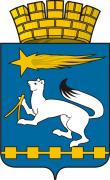 АДМИНИСТРАЦИЯ ГОРОДСКОГО ОКРУГА НИЖНЯЯ САЛДАП О С Т А Н О В Л Е Н И Е22.11.2018                                                                                                           № 867г. Нижняя Салда О внесении изменений в административный регламент администрации городского округа Нижняя Салда предоставления муниципальной услуги «Предоставление земельных участков бесплатно в собственность для индивидуального жилищного строительства» В соответствии с Федеральным законом от 27 июля 2010 года № 210-ФЗ                 «Об организации предоставления государственных и муниципальных услуг», Законом Свердловской области от 07 июля 2004 № 18-ОЗ «Об особенностях регулирования земельных отношений на территории Свердловской области», Уставом городского округа Нижняя Салда, рассмотрев протест прокурора            г. Нижняя Салда от 15.10.2018 № 02-01-2018, администрация городского округа Нижняя СалдаПОСТАНОВЛЯЕТ:1. Внести в административный регламент администрации городского округа Нижняя Салда предоставления муниципальной услуги «Предоставление земельных участков бесплатно в собственность для индивидуального жилищного строительства», утвержденного постановлением администрации городского округа Нижняя Салда от 06.02.2017 № 84, (с изменениями                     от 23.10.2017 № 768, от 04.09.2018 № 652) (далее – Регламент), следующие изменения:1.1. Пункт 2 подраздела 1.2. раздела 1 изложить в следующей редакции:«2. Заявителями являются постоянно проживающие на территории Свердловской области граждане, указанные в подпунктах 3, 4 пункта                  2 статьи 22 Закона Свердловской области от 07 июля 2004 года № 18-ОЗ            «Об особенностях регулирования земельных отношений на территории Свердловской области», а именно:граждане, состоящие на учете в качестве нуждающихся в жилых помещениях, предоставляемых по договорам социального найма;граждане, имеющие в соответствии с федеральным законодательством право на первоочередное или внеочередное предоставление земельных участков для индивидуального жилищного строительства;в иных помимо указанных выше случаях, установленных федеральным законом.Земельные участки предоставляются во внеочередном порядке:Героям Советского Союза, Героям Российской Федерации, полным кавалерам ордена Славы;Героям Социалистического Труда и полным кавалерам орденов Трудовой Славы.Гражданам, подвергшимся радиационному воздействию:гражданам, получившим суммарную (накопленную) эффективную дозу облучения, превышающую 25 сЗв (бэр), нуждающимся в улучшении жилищных условий;гражданам, получившим или перенесшим лучевую болезнь и другие заболевания, связанные с радиационным воздействием вследствие чернобыльской катастрофы или с работами по ликвидации последствий катастрофы на Чернобыльской АЭС, нуждающимся в улучшении жилищных условий;инвалидам вследствие чернобыльской катастрофы в соответствии с Федеральным законом от 15 мая 1991 года № 1244-1 «О социальной защите граждан, подвергшимся воздействию радиации вследствие катастрофы              на Чернобыльской АЭС», нуждающимся в улучшении жилищных условий,            из числа:гражданам (в том числе временно направленным или командированным), принимавшим участие в ликвидации последствий катастрофы в пределах зоны отчуждения или занятых на эксплуатации или других работах                               на Чернобыльской АЭС;военнослужащим и военнообязанным, призванным на специальные сборы и привлеченным к выполнению работ, связанным с ликвидацией последствий чернобыльской катастрофы, независимо от места дислокации                                     и выполнявшихся работ, а также лиц начальствующего и рядового состава органов внутренних дел, Государственной противопожарной службы, проходивших (проходящих) службу в зоне отчуждения;гражданам, эвакуированным из зоны отчуждения и переселенным                из зоны отселения либо выехавшим в добровольном порядке из указанных зон после принятия решения об эвакуации;гражданам, отдавшим костный мозг для спасения жизни людей, пострадавшим вследствие чернобыльской катастрофы, независимо                        от времени, прошедшего с момента трансплантации костного мозга,                       и времени развития у них в этой связи инвалидности;гражданам, нуждающимся в улучшении жилищных условий, эвакуированным (в том числе выехавшие добровольно) в 1986 году из зоны отчуждения или переселенным (переселяемым), в том числе выехавшим добровольно, из зоны отселения в 1986 году и в последующие годы, включая детей, в том числе детей, которые в момент эвакуации находились (находятся)    в состоянии внутриутробного развития;гражданам, подвергшимся воздействию радиации вследствие аварии              в 1957 года на производственном объединении «Маяк» и сбросов радиоактивных отходов в реку Теча, нуждающимся в улучшении жилищных условий;гражданам из подразделений особого риска, нуждающимся                            в улучшении жилищных условий.«Многодетным семьям»:гражданам, нуждающимся в улучшении жилищных условий, имеющим            на день подачи заявления, трех и более детей, постоянно проживающих совместно с этими гражданами.Земельные участки предоставляются в первоочередном порядке:инвалидам и семьям, имеющим в своем составе инвалидов, нуждающихся в улучшении жилищных условий;военнослужащим – гражданам, проходящим военную службу              по контракту, и гражданам, уволенным с военной службы по достижении ими предельного возраста пребывания на военной службе, состоянию здоровья или в связи с организационно-штатными мероприятиями, общая продолжительность военной службы которых составляет 10 лет и более,                а также военнослужащие - граждане, проходящие военную службу                       за пределами территории Российской Федерации, в районах Крайнего Севера, приравненных к ним местностях и других местностях с неблагоприятными климатическими или экологическими условиями, в соответствии с пунктом       12 статьи 15 Федерального закона от 27 мая 1998 года № 76-ФЗ «О статусе военнослужащих»;земельные участки предоставляются в общем порядке:гражданам, состоящим на учете в качестве нуждающихся в жилых помещениях, предоставляемых по договорам социального найма.».1.2. Пункт 13. подраздела 2.5. раздела 2 изложить в следующей редакции:«13. Для постановки на учет граждан в качестве лиц, имеющих право           на предоставление в собственность бесплатно земельных участков граждане (далее – заявители) подают согласие по утвержденной форме (Приложение             № 1 к Регламенту) и следующие документы:Герои Советского Союза, Герои Российской Федерации, полные кавалеры ордена Славы;Герои Социалистического Труда и полные кавалеры орденов Трудовой Славы:копия паспорта или иного документа, удостоверяющего в соответствии           с законодательством Российской Федерации личность заявителя;копию свидетельства о регистрации заявителя по месту жительства               на территории Свердловской области, выданного территориальным органом федерального органа исполнительной власти, осуществляющего функции       по выработке и реализации государственной политики и нормативно-правовому регулированию в сфере миграции (в случае отсутствия в паспорте или иных документах, удостоверяющих в соответствии с законодательством Российской Федерации личность заявителя, отметки о его регистрации             по месту жительства);копия документа, удостоверяющего статус Героя Советского Союза, Героя Российской Федерации или полного кавалера ордена Славы, Героя Социалистического Труда, Героя Труда Российской Федерации или полного кавалера ордена Трудовой Славы.граждане, подвергшиеся радиационному воздействию:копия паспорта или иного документа, удостоверяющего в соответствии         с законодательством Российской Федерации личность заявителя;копию свидетельства о регистрации заявителя по месту жительства               на территории Свердловской области, выданного территориальным органом федерального органа исполнительной власти, осуществляющего функции            по выработке и реализации государственной политики и нормативно-правовому регулированию в сфере миграции (в случае отсутствия в паспорте или иных документах, удостоверяющих в соответствии с законодательством Российской Федерации личность заявителя, отметки о его регистрации               по месту жительства);копия удостоверения установленного образца;справка органа местного самоуправления о том, что заявитель состоит             на учете граждан, нуждающихся в жилых помещениях, предоставляемых           по договорам социального найма, выданная не позднее чем за тридцать дней           до дня обращения в уполномоченный орган с заявлением.граждане, нуждающиеся в улучшении жилищных условий, имеющие на день подачи заявления, трех и более детей, постоянно проживающих совместно с этими гражданами:копия паспортов или иных документов, удостоверяющих в соответствии             с законодательством Российской Федерации личности заявителя;копию свидетельства о регистрации заявителя по месту жительства                на территории Свердловской области, выданного территориальным органом федерального органа исполнительной власти, осуществляющего функции                по выработке и реализации государственной политики и нормативно-правовому регулированию в сфере миграции (в случае отсутствия в паспорте или иных документах, удостоверяющих в соответствии с законодательством Российской Федерации личность заявителя, отметки о его регистрации            по месту жительства);копии свидетельств о рождении (усыновлении) детей;копия свидетельства о браке (при наличии);копия свидетельства о расторжении брака (при наличии);справка, заверенная подписью должностного лица территориального органа федерального органа исполнительной власти, осуществляющего функции по выработке и реализации государственной политики                             и нормативно-правовому регулированию в сфере миграции, содержащая сведения о регистрации по месту жительства заявителя и его несовершеннолетних детей;справка органа местного самоуправления о том, что заявители состоят             на учете граждан, нуждающихся в жилых помещениях, предоставляемых               по договорам социального найма, выданная не позднее, чем за тридцать дней  до дня обращения в уполномоченный орган с заявлением;инвалиды и семьи, имеющие в своем составе инвалидов, нуждающиеся в улучшении жилищных условий:копия паспортов или иных документов, удостоверяющих                              в соответствии с законодательством Российской Федерации личности заявителя;копию свидетельства о регистрации заявителя по месту жительства               на территории Свердловской области, выданного территориальным органом федерального органа исполнительной власти, осуществляющего функции             по выработке и реализации государственной политики и нормативно-правовому регулированию в сфере миграции (в случае отсутствия в паспорте или иных документах, удостоверяющих в соответствии с законодательством Российской Федерации личность заявителя, отметки о его регистрации по месту жительства);справка, заверенная подписью должностного лица территориального органа федерального органа исполнительной власти, осуществляющего функции по выработке и реализации государственной политики                               и нормативно-правовому регулированию в сфере миграции, содержащую сведения о регистрации по месту жительства заявителя и члена его семьи, являющегося инвалидом (в случае если заявление подает совместно проживающий с инвалидом член семьи);копия справки медико-социальной экспертизы о наличии инвалидности;копии документов, подтверждающих семейные отношения с инвалидом     в случае если заявление подают совместно проживающие с ним члены его семьи);справка органа местного самоуправления о том, что заявитель состоит         на учете граждан, нуждающихся в жилых помещениях, предоставляемых                 по договорам социального найма, выданную не позднее, чем за тридцать дней до дня обращения в уполномоченный орган с заявлением;военнослужащие – граждане, проходящие военную службу                      по контракту, и граждане, уволенные с военной службы по достижении ими предельного возраста пребывания на военной службе, состоянию здоровья или в связи с организационно-штатными мероприятиями, общая продолжительность военной службы которых составляет 10 лет и более:копия паспорта или иных документов, удостоверяющих в соответствии          с законодательством Российской Федерации личность заявителя;копию свидетельства о регистрации заявителя по месту жительства                на территории Свердловской области, выданного территориальным органом федерального органа исполнительной власти, осуществляющего функции        по выработке и реализации государственной политики и нормативно-правовому регулированию в сфере миграции (в случае отсутствия в паспорте или иных документах, удостоверяющих в соответствии с законодательством Российской Федерации личность заявителя, отметки о его регистрации                по месту жительства);выписка из приказа об увольнении с военной службы с указанием основания увольнения  (для граждан, уволенных с военной службы);справка об общей продолжительности военной службы (для граждан, уволенных с военной службы и проходящих военную службу);справка войсковой части о прохождении военной службы (для лиц, проходящих военную службу);копия послужного списка, подтверждающего прохождение службы                за пределами территории Российской Федерации, а также в местностях                       с особыми условиями, заверенную военным комиссариатом (войсковой частью);граждане, состоящие на учете в качестве нуждающихся                  в жилых помещениях, предоставляемых по договорам социального найма:копия паспорта или иного документа, удостоверяющего в соответствии        с законодательством Российской Федерации личность заявителя;копию свидетельства о регистрации заявителя по месту жительства                на территории Свердловской области, выданного территориальным органом федерального органа исполнительной власти, осуществляющего функции       по выработке и реализации государственной политики и нормативно-правовому регулированию в сфере миграции (в случае отсутствия в паспорте или иных документах, удостоверяющих в соответствии с законодательством Российской Федерации личность заявителя, отметки о его регистрации                по месту жительства);справка органа местного самоуправления о том, что заявитель состоит      на учете граждан, нуждающихся в жилых помещениях, предоставляемых              по договорам социального найма, выданная не позднее, чем за тридцать дней   до дня обращения в уполномоченный орган с заявлением.Копии документов, подтверждающих право на однократное бесплатное предоставление земельного участка для индивидуального жилищного строительства, представляются заявителем (его законным представителем либо представителем заявителя, действующим на основании нотариально удостоверенной доверенности) в уполномоченный орган одновременно с их подлинниками для их сверки и заверения лицом, осуществляющим прием документов, за исключением документов, указанных в абзаце шестом подпункта 6 пункта 16 настоящего Регламента.Документы могут быть отправлены путем почтового отправления заказным письмом и описью вложения с уведомлением о вручении. В этом случае факт представления этих документов в уполномоченный орган удостоверяет уведомление о вручении почтового отправления с описью направленных документов. В случае направления документов путем почтового отправления копии документов должны быть нотариально удостоверены.Документы могут быть направлены в форме электронных документов            с использованием информационно-телекоммуникационной сети Интернет          в порядке и способами, установленными законодательством Российской Федерации.Документы, указанные в абзацах втором, шестом и седьмом подпункта          4 пункта 13, абзацах втором, третьем и шестом подпункта 5, абзацах третьем         и пятом подпункта 3, абзаце четвертом подпункта 1, 2, абзаце третьем подпункта 6, абзаце третьем, четвертом, подпункта 7 пункта 13 настоящего подраздела заявитель вправе представить в уполномоченный орган                    по собственной инициативе.».1.3. Приложение № 1 к Регламенту изложить в следующей редакции (приложение).2. Опубликовать настоящее постановление в газете «Городской вестник плюс» и разместить на официальном сайте администрации городского округа Нижняя Салда.3. Контроль за исполнением настоящего постановления оставляю              за собой.Глава городского округа 						          Е.В. МатвееваПриложение к постановлению администрации городского округа Нижняя Салдаот 22.11.2018_ № 867Приложение № 1к Административному регламенту предоставления муниципальной услуги «Предоставление земельных участков бесплатно в собственность для индивидуального жилищного строительства»Согласиена предоставлениев собственность бесплатно земельного участка,находящегося в государственнойили муниципальной собственностиВ администрацию го Нижняя Салдаот _________________________________(фамилия, имя, отчество (приналичии) заявителя)____________________________________(наименование документа,удостоверяющего личность заявителя,серия (при наличии), номер, кем икогда выдан)____________________________________(адрес места жительства заявителя натерритории Свердловской области,контактный телефон)____________________________________(почтовый адрес и (или) адресэлектронной почты)В   соответствии  со  статьей  39.5  Земельного  кодекса Российской Федерации,  пунктом            5 статьи  26  Закона Свердловской области от 7 июля 2004  года  № 18-ОЗ «Об особенностях регулирования земельных отношений на территории Свердловской области», на основании абзаца _______ подпункта 3 пункта 2 статьи 22  Закона  Свердловской области  от  7  июля  2004  года                № 18-ОЗ «Об особенностях регулирования земельных отношений на  территории Свердловской  области»,  извещения  о  предоставлении  земельного участка выражаю  согласие  на  предоставление  мне  в собственность бесплатно для индивидуального  жилищного строительства земельного участка с кадастровым номером __________________, площадью ________ кв. метров, местоположение:___________________________________________________________,  в  состоянии, существующем на день подписания настоящего согласия.     Прилагаются следующие документы:     1. __________________________________________________________________________________.(порядковый номер, наименование и номер документа, кем и когдавыдан документ)     2. __________________________________________________________________________________."____" ____________ 20__ года                                                                       _________________________                           (дата)                                                                                                                                                        (Ф.И.О., подпись)"____" ____________ 20__ года                                                                       _________________________                          (дата)                                                                                                                                                          (Ф.И.О., подпись)